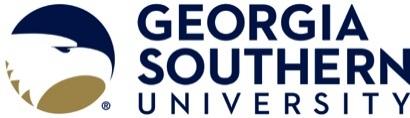 Assistant Professor Recreational Therapy—Search #67564College of Behavioral and Social Sciences/School of Human EcologyThe School of Human Ecology in the College of Behavioral and Social Sciences invites applications and nominations for the position of Assistant Professor of Recreational Therapy. This position is located on the Statesboro campus.In January 2017, the University System of Georgia Board of Regents voted to consolidate Armstrong State University and Georgia Southern University. The new, 27,000-student university will be named Georgia Southern University with campuses in Savannah, Statesboro, and Hinesville. The expected timeline for the first entering class will be fall 2018. Complete details are available at http://consolidation.georgiasouthern.edu/.  Within this setting, the multi-disciplinary School of Human Ecology is a dynamic and growth- oriented applied research unit of over 20 faculty and staff serving over 800 undergraduate majors enrolled in programs that include child and family development, fashion merchandising and apparel design, interior design, recreation, and recreational therapy. In addition, the school houses the Child Development Center, an on-campus laboratory school serving 64 infant, toddler, and preschool age children. Programs within the school are accredited by the Council on Accreditation for Parks, Recreation, Tourism, and Related Professions; the National Association for the Education of the Young Children; and the Council for Interior Design Accreditation. Those who complete the required courses in recreational therapy are eligible for certification in recreational therapy from the National Council for Therapeutic Recreation Certification. Students in child and family development who complete the family services and child life tracks are eligible for certification in family life education from the National Council on Family Relations and the Association of Child Life Professionals, respectively. Future directions for recreational therapy include creation of a Bachelor of Science degree in Recreational Therapy and pursuing accreditation through the Commission on Accreditation of Allied Health Education Program’s (CAAHEP) Committee on Accreditation of Recreational Therapy Education (CARTE). Position Description. Reporting to the school chair, the Assistant Professor of Recreational Therapy requires teaching, service, and scholarship responsibilities as well as a terminal degree. The position is a 9-month, tenure-track appointment and the salary is competitive and commensurate with qualifications and experience. The teaching load is projected to be six courses per year with summer teaching opportunities possible. The successful candidate should have demonstrated teaching experience and professional expertise that will enable contributions in teaching a variety of undergraduate recreational therapy courses. Additionally, the position will mentor students and establish partnerships with professional organizations. It is expected that the candidate will develop an active research program, secure external funding, and provide service to the profession, university, and community.Required Qualifications:Earned doctorate in Recreational Therapy or a closely related field by August 1, 2018, with at least 18 graduate semester hours in Recreation, Recreational Therapy, or closely related fields.Demonstrated ability to conduct research resulting in scholarly publications and presentations.Demonstrated ability to serve to the profession, university, and community.Must be authorized to work in the United States for the duration of employment without assistance from the institution.Preferred Qualifications:A minimum of one year of college/university teaching experience.Full-time experience working in recreational therapy or related field.Experience advising students and supervising interns.Experience with academic accreditationTechnological literacy and a commitment to integrate technology into teaching and scholarship.Experience with the development and delivery of academic courses in both online and traditional formats.Current certification as a CTRS through the National Council for Therapeutic Recreation Certification.Certifications and other professional development activities relevant to Recreational Therapy (e.g., Certified Inclusive Fitness Trainer, Special Olympics Certified Head Coach, Certified Adaptive Recreation and Sport Specialist, Aquatic Therapeutic Exercise Certification, etc.)Screening of applications begins February 10, 2018, and continues until the position is filled. The preferred position starting date is August 1, 2018. A complete application consists of a letter addressing the qualifications cited above; a curriculum vitae; and the names, addresses, telephone numbers, and email addresses of at least four professional references. Other documentation may be requested. Only complete applications submitted electronically will be considered. Finalists will be required to submit to a background investigation. Applications and nominations should be sent to:	Dr. Brent D. Wolfe, CTRS, Search Chair, Search #67564			Georgia Southern University			PO Box 8057			Statesboro, GA 30460-8057	Electronic mail: brentwolfe@georgiasouthern.edu	Telephone: 912.478.7381More information about the institution is available through http://www.georgiasouthern.edu or http://cbss.georgiasouthern.edu/human-ecology/. Georgia Southern University seeks to recruit individuals who are committed to working in diverse academic and professional communities and who are committed to excellence in teaching, scholarship, and professional service within the University and beyond. The names of applicants and nominees, vitae, and other non-evaluative information may be subject to public inspection under the Georgia Open Records Act. Georgia Southern University is an Affirmative Action, Equal Opportunity institution. Individuals who need reasonable accommodations under the ADA to participate in the search process should contact the Vice Provost.